STUDENT CLUB MANUAL – GABELLI GRAD – REVISED SEPTEMBER 25, 2019STUDENT ADVISORY COUNCIL (SAC)6 positions – See Appendix 1 for responsibilitiesPresidentVP Full-time StudentsVP Part-time StudentsVP International StudentsSocial ChairTreasurerEvery SAC member is a liaison for 3-4 clubsMeet with club leadership at least once every semesterPresident’s Council – Meeting between SAC & club presidents. 2 times every semester. Ideally, 2nd Friday of September and 1st Friday of November. For Spring – Last Friday of January and 2nd Friday of March. Room 460 (Deans Conference Room) @ 10amSAC class champion monthly meeting – meeting with all class champions to update about all club events & get feedback about program and student needs. Ideally, 2nd Friday of September and 1st Friday of November. For Spring – Last Friday of January and 2nd Friday of March. Room 460 (Deans Conference Room) @ noonSAC office located in Room 110.BOARD MEMBERSUsually 6 board positions with detailed job descriptions (to be written down by President)Junior board not mandatory but recommended for smooth transitionsAccess – GradLink club pages, club social pages and websiteResponsibilities – Keeping GradLink, social pages and websites updated with all club related informationNEW CLUB REQUESTSStudents who wish to form a new club must fill out a New club Request for, (Appendix 8), and submit to the Student Advisory Council and Office of Graduate AdvisingApproval is needed by a majority vote of Student Advisory Council membersIf approved, the new club must meet with Office of Graduate Advising to do the following:Create page in GSB GradLinkCreate club bannerWork with Marketing and Communications office in order to get on the Fordham websiteJoin a club training sessionBUDGET & MONEYBoards need to submit budget 2 times a year – Fall & Spring (check new GradLink Manual). Ideal budget submission dates: 10 days before start of class for both Fall and SpringSubmission to be done through Gradlink Approvals can take about a month so if there is immediate need, communicate to treasurer/Lonnie Kussin3 forms of payments for club expensesFordham Corporate Credit Card – For expenses that can be paid by a credit card, contact Office of Graduate Advising with request. All original receipts must be submitted to Office of Graduate Advising or SAC Treasurer. Physical handling of credit card can only be done by Lonnie, SAC Treasurer and Student Engagement GACheck creation – for payments over $4000 or vendors not accepting credit cards. Check creation takes 20 business days. In order for a check to be created, see Appendix 2Out-of-pocket expenses – situations where club leaders use their own money. Original receipt is needed. For reimbursement form, see Appendix 2. This needs to be submitted to Office of Graduate Advising. Since reimbursements can take over a month, we want to avoid this type of situationFor vendors that need to be paid, an Independent Contractor Form must be signed by the vendor and a W-9 form must be filled out.  See Appendix 3 and Appendix 4.  Forms must be submitted to the Office of Graduate Advising.Fordham University – Gabelli School of Business is a non-profit and thus is Tax exempt. Communicate this to all external vendors and for tax form please contact Office of Graduate Advising. PAYMENT LINKhttp://www.fordhamsac.com Please allow 2 business days for link creationROOM RESERVATIONhttp://www.fordhamsac.com Requests for rooms for events to be made through this form.Booking and confirmation takes at least five business days. Ensure you send in your request well in advance to avoid last-minute confusion.Requests for rooms for club meetings can be done individually on 25 live. 25 Live can be found on App page of my.fordham.edu.Rooms must be left in the same order & condition after the eventFood is not permitted in classrooms in 140W Catering for all events needs to be through Aramark. In the event that you no longer need the room that was reserved for you, please contact Office of Graduate Advising. **If you no longer need a room, please let Office of Graduate Advising know right away so they can cancel it**ROOM SET-UPTo request that your room be set-up a certain way, please use the my.fordham portal and under the “Student Tab,” click “Submit a Work Request” under “Facilities Management Work Requests.”  Please be as detailed as possibleEMAIL ADDRESSESEach club is designated a Fordham email address for the school (i.e.  gsbfinance@fordham.edu)You can request access to the email at this link: Club Email Delegation Request FormSOCIAL MEDIAPlease submit information on the following form if you would like the Gabelli Communications team to consider your event for social media promotion -  Social Media Submission PHOTOSYou are encouraged to take photos at all of your eventsPhotos can be posted on social media or uploaded onto GSBGradlink photo section on your club pagePhotos can be sent to Social Chair for posting on InstagramSECURITYFor guests that any club may be welcoming for an event / panel /networking, inform security with the person’s full name, organization, time and location of the event at securitylc@fordham.edu. Preferably, have a club leader/member at the door to welcome the guest. For any event where alcohol will be served on campus, club needs to arrange security guards.PARKING School will not be able to provide parking for guests. Clubs may account for parking money in their club budgets. School can provide list of parking spots around the campus. There are discounts for parking garages around campus, including:Regent Garage45 West 61st Street212-245-9594Front security desk must validate parking ticket in order to receive discountOther lots that provide discounts can be found here: https://www.fordham.edu/info/20144/parking_facilities/283/lincoln_centerFOOD/ALCOHOLAll events that are hosted on campus need Aramark cateringAramark menu available here - https://fordham.campusdish.com/en/CateringCatering budget needs to be approved by SAC at the beginning of semesterTo confirm menu, send an email to contact Willie Walker (walker-willie@aramark.com) and place your order. Always loop in SAC Treasurer to confirm the event and budget and to approve the order. This needs to be done at least three days before the event.All hot food served on campus needs staff who need to be paid separately. Confirm that will Clare Colleen while confirming food orderOnly 2 venues at the Lincoln Center campus are exempt from Aramark catering. These are Constantino and Bateman halls in Law School.Food is now allowed in classrooms in business school building (140W 62nd). This is always informed to you in the room request confirmation you receive from school adminIf your event is not being catered by Aramark, make sure you clean all the remaining food and trash from the venueAll events with alcohol that are hosted on campus need Aramark catering, and Aramark must receive approval from the Graduate Advising Office to serve alcohol at the event.Bartenders should be reminded to ID each person ordering an alcoholic drink.Undergraduates are not allowed at graduate events where alcohol is being served, unless it is an annual conference and approved by the Graduate Advising Office and Office of Student Involvement, in which case wristbands will need to be handed out.Events with alcohol require a member of the Graduate Advising team to be present and oversee wristband distribution.Events with alcohol must be noted on the event submission in GradLink and approved by the Graduate Advising Office. Events with alcohol require security guards. Guards should be requested by email to Robert Dineen – dineen@fordham.edu and cc Lonnie Kussin and SAC TreasurerMEDIA SERVICESFor events that require microphones, laptops or any audio/visual aid, contact media servicesRequests must be made at least 48 hours prior to event – no exceptionsEmail: gabelliIT@Fordham.edu (140W62nd St), rimiranda@fordham.edu (Lowenstein building) CLUB BANNERSShould be used at all club events located on campusBanners can be signed out from Office of Graduate AdvisingBanners need to be returned within 2 business days after the eventCLUB OFFICES (Rooms 108 and Room 109)All club officers are entitled to use club offices Keys are available at the front desk in Office of Academic Advising (Suite 126)Club Presidents are granted keys for 108 and 109Link to reserve room 108 and 109.Offices will be used on first come first serve basisPOSTERS/PRINTINGPoster printing for events can be done in Office of Academic Advising. For bulk printing, club leaders may need to head to Duplication center and pick up form to be filled out and signed by Lonnie. Duplicating CenterLeon Lowenstein Building - Room SL-25Tel: 212-636-6048FedEx Columbus Circle (240 Central Park South) is another option:Account No: 0949660672Account Name: FORDHAMDiscount should be 10-20%Please email the FedEx team with your designs and ask them for an estimate. Ask them to share samples before printing if possible. It's on case to case basis - usa0763@fedex.comName tags/Tent cards can also be printed for special events like conferences /networking nights hosted on campus. This needs to be coordinated with Office of Graduate Advising 5 days before the event10 fliers of size 8.5x11 will be printed and stamped. Location, details and rules for flier posting on campus can be found in Appendix 53 fliers of size 11x17 will be printed and stamped. These will be posted by GAs in the advising office on the 3 totem poles located at the entrance of 140W 62nd Street, 2nd floor by middle staircase and 3rd floor hallway. Approvals of all posters will be done through Office of Graduate AdvisingEvent fliers need to mention who can attend the event. i.e. “graduate students only” or “open to all students”Posters need to be taken down within 24-hours after the eventPostings must be for events in a 30 day period, meaning the flier can list events in a 30 day period.  We will not approve postings with events beyond 30 days.   We will stamp two weeks ahead of your event or the first event.All posting must be for events sponsored by University departments or student organizations.  The department or organization name must appear on the flier, no initials, please write out the full name.Your event must have a dated stamp from a Lincoln Center office.Postings can be approved for 2 weeks.  There are exceptions for the 2 week posting period: large events that require a ticket purchase such as Winterfest and President’s Ball.Grad Business InsiderGrad Business Insider email goes out every Monday at 6PMEvents must be submitted to GradLink by the prior Thursday at noon in order to be included in the following week’s emailThe date, location, and time must be included in the event submission or it won’t be included in the emailMARKETINGSee Appendix 6GRADLINKSee VideosEVENTSSee Appendix 7GIFTShttp://www.fordhamsac.com A set of whiskey or wine glasses with the Gabelli logo and Fordham leather notebooks are available as gift optionsGlasses come in a maroon bag Any additional gift items need to be purchased through club budgetsAPPENDIX 1: SAC Roles and ResponsibilitiesPRESIDENTPublic face of SACManages SAC teamWorks closely with Treasurer on SAC and club budgetsWorks closely with Social Chair for SAC sponsored eventsResponsible for improving overall student experienceActs as a liaison between students and administration, conveying concerns and feedback both waysResponsible for leading and working with Class ChampionsHosts President Council meetingsVP OF FULL-TIME STUDENTSMaintains constant contact with all club officersManages all communication between SAC and student clubsManages logistics of GradlinkVP OF PART-TIME STUDENTSRepresents the interests of part-time studentsResponsible for part-time student engagement for the schoolVP OF INTERNATIONAL STUDENTSRepresents the interests of international studentsManages & executes the Global Peer Advisor programSOCIAL CHAIROrganizes and promotes SAC and student club eventsAppoints Annual Gala planning committeeManages Annual Gala planningManages communication and social media for SACTREASURERManages SAC budgetManages, consolidates, and approves all club budgetsManages reimbursement process for all student clubsAPPENDIX 2: Check Form/Reimbursement FormFORDHAM UNIVERSITYGabelli School of BusinessReimbursement/Check Request FormTHIS FORM MUST BE ACCOMPANIED BY ORIGINAL RECEIPTS FOR ALL PURCHASES.CLUB NAME: _______________________________ 	Date Submitted: ______________________Requestor: _______________________________     Phone no.: ___________________________Home address: _____________________________________________________________________EVENT: __________________________________________Event Date: _____________________ 			Event Time:  __________  to __________Event Location: ____________________________________________________________________REIMBURSEMENT: □ CHECK REQUEST: □(Reimbursements less than $50 will be in cash, greater than $50 will be by check)Check Payable to:	_______________________________________________Mail to:			______________________________________________________________________________________________Itemization:SAC Treasurer’s Approval: ____________________________________ 		Date: ______________Associate Dean of Academic Programs Approval: __________________ 		Date: ______________Amount Requested: $____________________ 		Amount Approved: $__________________APPENDIX 3: Independent Contractor Agreement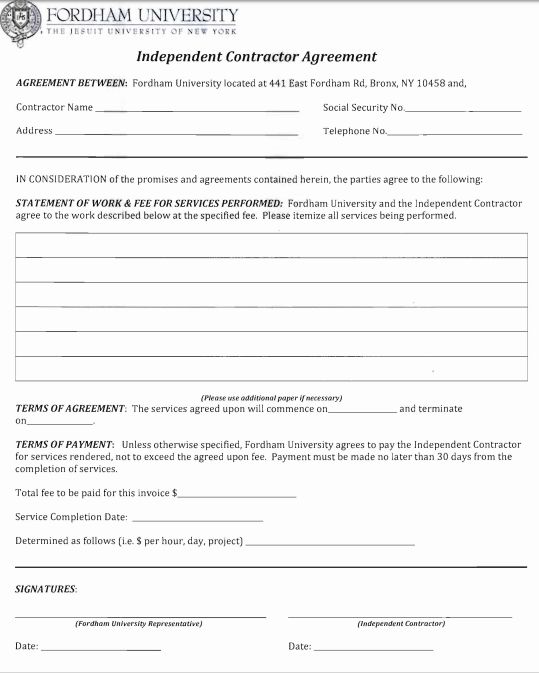 APPENDIX 4: W-9 Form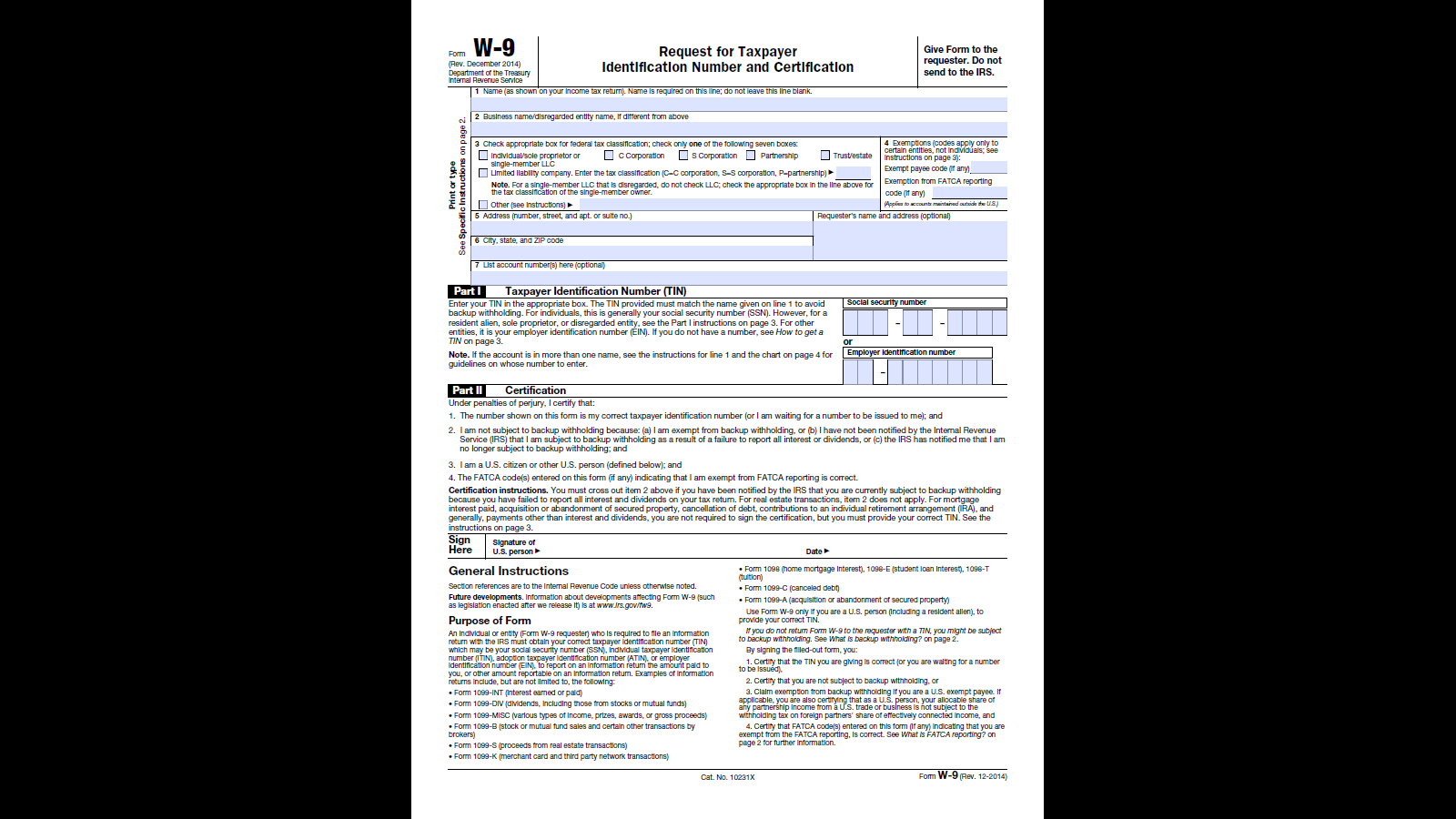 APPENDIX 5: Flier approval rules and policyFordham University: Lincoln CenterPosting PolicyThis is a campus wide initiative to maintain, in a neat and orderly fashion, current postings throughout all buildings on the Lincoln Center Campus.Posting Approval Offices:Office for Student Involvement (140W Room G33).Residential Life for all postings in McMahon and McKeon (McM 108).Jennifer McKeown for Gabelli events (140W Room 126).Martino Hall (Sarah Hunt Munez) for DAUR events (Martino 8th Floor).Judy Kelly for Arts & Sciences Faculty events (LL 821).Jonnie Torres for GSSS events (LL 726).Carolyn Velazquez for Grad Ed events (LL 1121).Law Administrators and Student Affairs for Law eventsSign removal (once past posting date)Residential Life for McMahon and McKeon.Student Involvement for 140W Garden Level Gabelli for 140W 3rd Floor Student LoungeApprovers at the Law School.  Leslie, Vincent, and Sarah Hunt Munez in Martino. Lowenstein: VPLCCampus Operations cleaners will check all posting areas at major breaks: Thanksgiving, Christmas, Spring Break, and Summer. It is also the sponsoring groups responsibility to remove postings after events.Fun tackFun tack is to be used on all surfaces on all floors everywhere on campus.   Signs with scotch tape will be returned to the sponsoring organization.  Lowenstein individual floors:The maroon posting boards at the Plaza level and floors 4, 5, 8 and 9. Black boards on the 3rd. floor.  Floors 2 and 6 have large boards in the perpendicular corridor.  As well as the street level corridor from Lowenstein to McMahon and Lowenstein to 140 and Law.The 7th floor is managed by Graduate School for Social Services and only their postings are allowed on this floor.The 10th and 11th floors are managed by Grad Ed and only their postings are allowed on these floors. Be sure NEVER to post on painted walls, only posting boards.140W individual floors:Posting only allowed on clear acrylic posting boards on these floors3rd Floor by the social lounge Garden Level – 3 clear colored posting boards.Posting Rules:Postings must be for events in a 30 day period, meaning the flier can list events in a 30 day period.  We will not approve postings with events beyond 30 days.   We will stamp two weeks ahead of your event or the first event.All posting must be for events sponsored by University departments or student organizations.  The department or organization name must appear on the flier, no initials, please write out the full name.Your event must have a dated stamp from a Lincoln Center office.Postings can be approved for 2 weeks.  There are exceptions for the 2 week posting period: large events that require a ticket purchase such as Winterfest and President’s Ball.Alcohol and parties should not be advertised on fliers.  The event should clearly be for graduate students, cocktail hours can be referred to as “hors d’oeuvres hours”; and a request to bring “state issued ID.”Postings go on display panels ONLY, never the painted wall.Do not post in elevators, in the stairwells, above the escalators or within 3’ of the fire equipment (warden phone, emergency pull station).Do not post above or below the elevator call buttons.New “DAY OF EVENT” rules:On the day of the event, a 22” x 28” poster can be placed in the display pod at the Lowenstein entrance or the entrance to 140 depending on where the events is located.  Easels are discouraged, the display pod is preferred.We ask that event organizers do not duplicate directional signs to restrooms and breakout rooms.Faculty advertisements for future classes may be posted 1 month prior to registration and ONLY 1 per floor on Lowenstein floors Street Level, 4, 5, and 8.Posting sizes:8 1/2 x 11” fliers or maximum 11” x 17” posters.  22” x 28” posters are available in Lowenstein and 140W.Lowenstein Street level display boards are for “day of” events and approved through the VP for Lincoln Center office.Lowenstein Indoor Plaza display boards at the top of the escalator are for larger posters Departments and graduate clubs must be approved through the VP for Lincoln Center. Undergraduate clubs can post with the Office for Student Involvement stamp.Undergraduate clubs cannot post on floors 7, 10, and 11 or in Lowenstein.GSSS manages 7, Grad Ed. Manages 10 and 11.Law posting areas are dedicated to certain groups.Martino Hall has holders for 8 1/2 by 11” postings in each elevator.APPENDIX 6: Marketing ChecklistEvent posted on Gradlink with location, date and time confirmed (make sure to click “Request inclusion on GSB events list to reach more people”)Poster creation and approvalMessage to all club members from GradLinkMessage to all Class Champions (or the programs that you think might be interested in your event). List can be found on shared SAC Google driveMessage to all club leaders. List can be found on shared SAC Google DriveForm for submitting request to have event promoted on flat screensForm for submitting request to promote on Gabelli social mediaClassroom visits either at the beginning or at the end of a class hourMessage to assistant deans. Their email address and program details are available on shared SAC Google DriveMessage to area chairs and other professorsMarketing to undergrads can be done through Office for Student Involvement. They are located in Room G33 of 140W 62nd Street. Ph. no. 212-636-6250 Advertise on SAC Facebook page and other club groups/pagesContact other schools in the area and invite related clubs (Columbia, NYU, Baruch, Pace, Rutgers, Hofstra, etc.) Advertise to undergraduates – inform Office of Student Involvement at Lincoln Center, reach out to undergraduate clubs which can be found on the Fordham website, and reach out to Lonnie Kussin to contact undergraduate assistant deans. APPENDIX 7: Event ChecklistRoom confirmation	Food confirmation	Gifts for guests	Marketing for event (see checklist)	Guest names to securityMedia / IT setup	Club banner for display	Photographer/ video setup (if needed)	APPENDIX 8: New Club RequestNew Club GuidelinesIn order for a proposal to be reviewed by SAC all of the below guidelines must be met.Mission statement and charterClub name (new acronym)Summary of how the new club is different than other already existing clubs on campus and why it is uniqueWhat the new club will bring to the University that is not already being fulfilledBoard - at least 3 members (president, vp, treasurer, social chair)Calendar of events that they want to plan for the year; for example a panel discussion; guest speaker (to be addressed in club budget)Select a Faculty Advisor from the Gabelli Administration Clubs must have a minimum of 10 members to receive fundingSubmissions can be sent to Student Advisory Council President and Office of Graduate AdvisingQuantityDescriptionCost (per unit)TOTAL COSTBuilding# of Approved Fliers (8/12 x 11)# of Approved Posters (11 x 17)LocationsStreet Level53Posting allowed on maroon boards only on Street Level connecting Lowenstein, McMahon, 140W, & Law SchoolLowenstein (LL)1682 fliers or 1 poster on the following floors: Plaza Level – maroon boards only2 – boards only (hallway towards restrooms)3 – black boards only4 – maroon boards only5 – maroon boards only6 – boards only (hallway towards restrooms)8 – maroon boards only 9 - maroon boards only---------------------------------------------Undergrad clubs cannot post on the following floors. All others who want to post on these floors must have the stamp for the grad school who oversees the floor.7 – requires GSSS stamp10 & 11 – requires GSE stamp140 West 62nd(140W)221 flier or 1 poster on the following floors: 3rd Floor Gabelli Student Lounge area – clear boards onlyGarden Level - clear boards onlyTotal # of posting that can be approved2112McMahon (MCM)2020Drop off to Residential Life in MCM 108 for approval. RAs will post 1 flier or 1 poster on each of their floorsMcKeon (MCK)2424Drop off to Residential Life in MCM 108 for approval. RAs will post 2 fliers or 2 posters on each of their floors